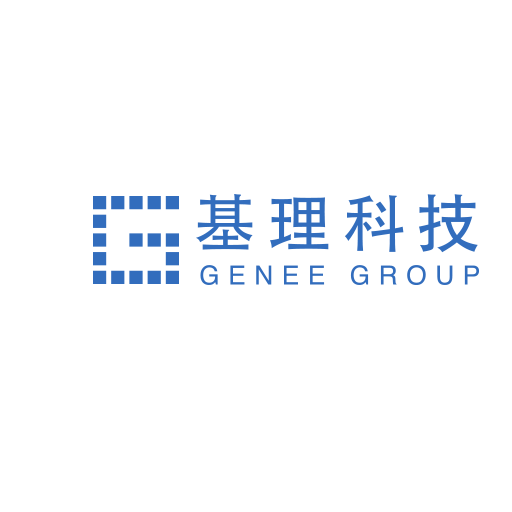 大型仪器共享管理系统课题组负责人激活课题组成员流程激活成员点击在【课题组成员】标签页，在【课题组成员】下面会有一行用户的分类标签，您可以看到【未激活成员】一项，点击该项，您可以看到本课题组内所有未激活的用户。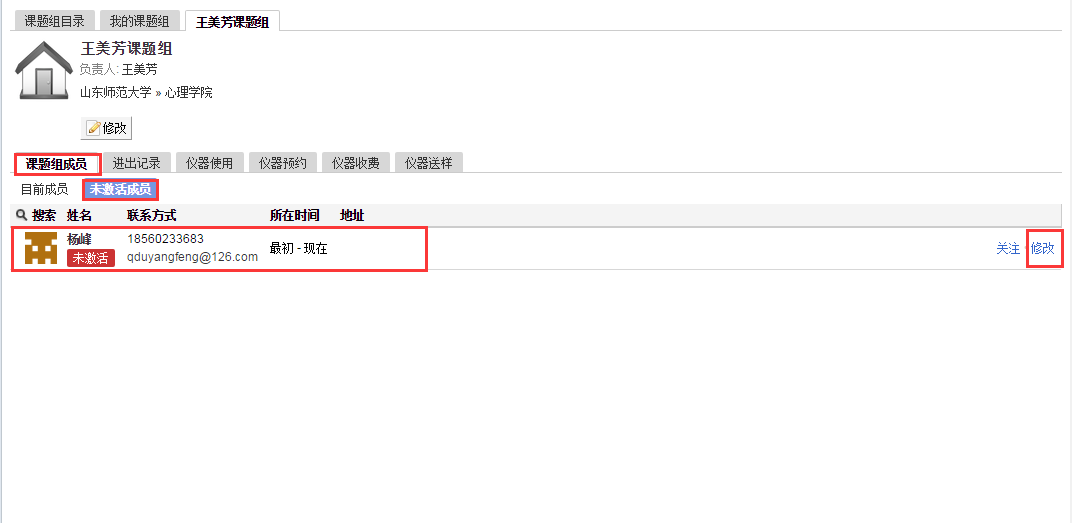 点击用户信息列右侧的【修改】，进入用户信息修改页面，在页面下方您可以看到 “是否激活” 的选项，选择 “是”，之后点击【更新】即可成功激活该成员。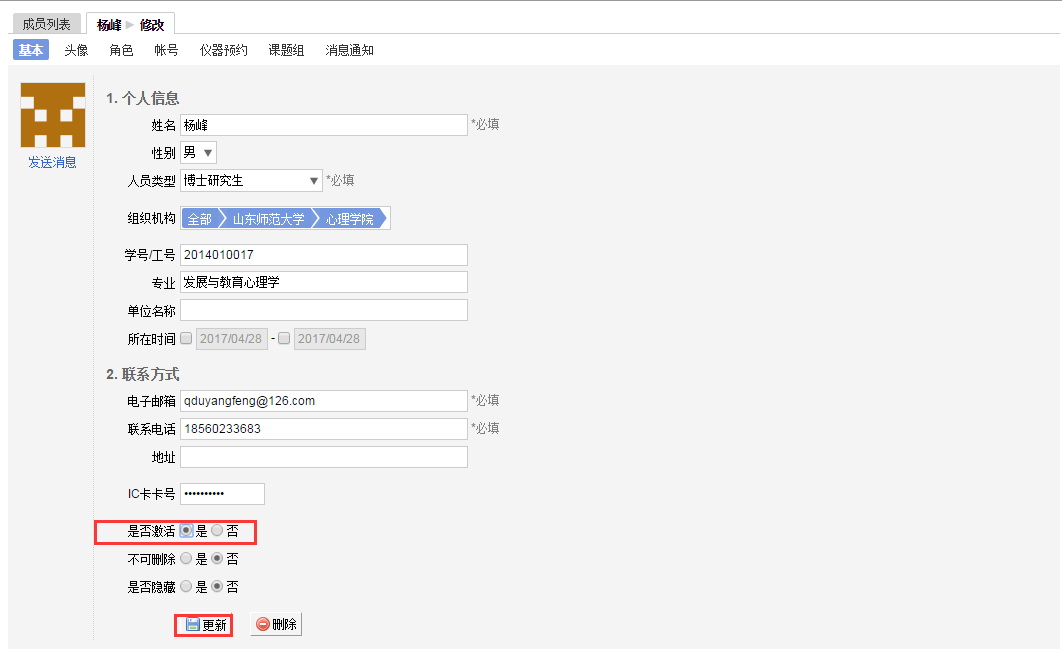 您可以在【目前成员】中查看成功激活的用户。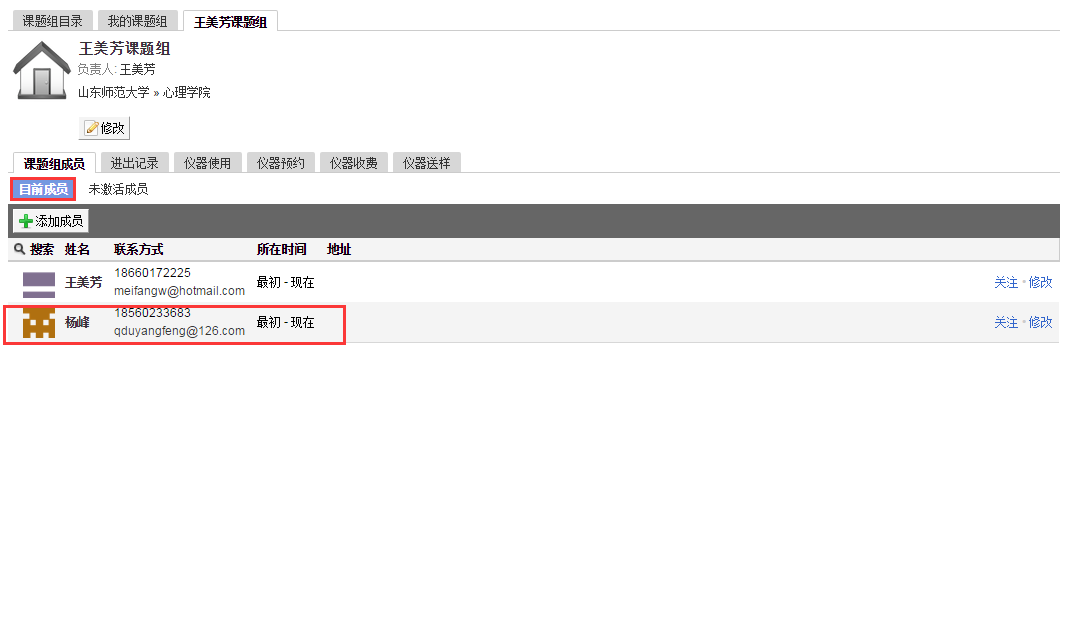 